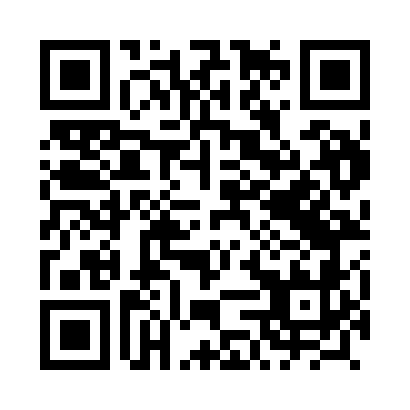 Prayer times for Komancza, PolandWed 1 May 2024 - Fri 31 May 2024High Latitude Method: Angle Based RulePrayer Calculation Method: Muslim World LeagueAsar Calculation Method: HanafiPrayer times provided by https://www.salahtimes.comDateDayFajrSunriseDhuhrAsrMaghribIsha1Wed2:535:0912:295:347:499:562Thu2:505:0812:295:357:519:583Fri2:475:0612:295:357:5210:014Sat2:445:0412:295:367:5310:045Sun2:415:0312:285:377:5510:066Mon2:385:0112:285:387:5610:097Tue2:354:5912:285:397:5810:118Wed2:324:5812:285:407:5910:149Thu2:294:5612:285:418:0110:1710Fri2:264:5512:285:428:0210:2011Sat2:234:5312:285:428:0410:2212Sun2:204:5212:285:438:0510:2513Mon2:174:5112:285:448:0610:2814Tue2:144:4912:285:458:0810:3115Wed2:124:4812:285:468:0910:3416Thu2:124:4612:285:478:1010:3717Fri2:114:4512:285:478:1210:3718Sat2:114:4412:285:488:1310:3819Sun2:104:4312:285:498:1410:3820Mon2:104:4212:285:508:1610:3921Tue2:094:4012:285:508:1710:4022Wed2:094:3912:285:518:1810:4023Thu2:094:3812:295:528:1910:4124Fri2:084:3712:295:538:2110:4125Sat2:084:3612:295:538:2210:4226Sun2:084:3512:295:548:2310:4227Mon2:074:3412:295:558:2410:4328Tue2:074:3312:295:558:2510:4429Wed2:074:3312:295:568:2610:4430Thu2:064:3212:295:578:2710:4531Fri2:064:3112:305:578:2810:45